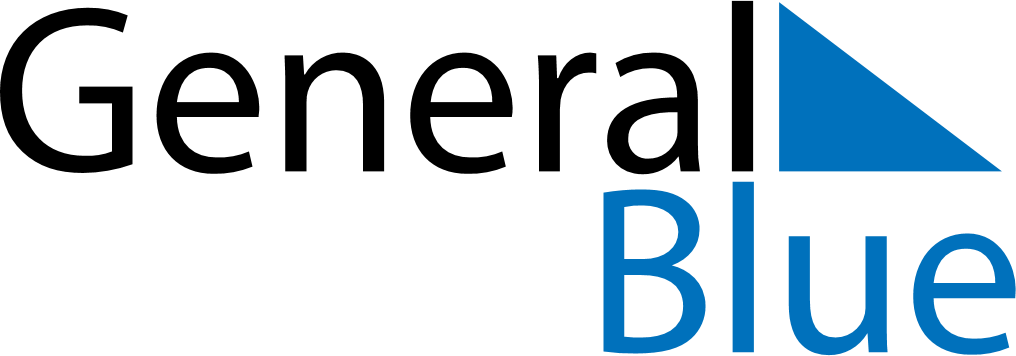 May 2021May 2021May 2021May 2021May 2021May 2021Central African RepublicCentral African RepublicCentral African RepublicCentral African RepublicCentral African RepublicCentral African RepublicMondayTuesdayWednesdayThursdayFridaySaturdaySunday12Labour Day345678910111213141516End of Ramadan (Eid al-Fitr)
Ascension Day1718192021222324252627282930Whit Monday31NOTES